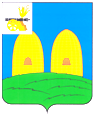 А Д М И Н И С Т Р А Ц И ЯОСТЕРСКОГО СЕЛЬСКОГО ПОСЕЛЕНИЯ РОСЛАВЛЬСКОГО РАЙОНА СМОЛЕНСКОЙ ОБЛАСТИ                                                                                                                                                                                                                                                                                                                                                                                                                                        П О С Т А Н О В Л Е Н И Еот   02.05.2024 № 36Об       утверждении      программы«Энергосбережения  и  повышенияэнергетической       эффективности Администрации             Остерского   сельского                         поселенияРославльского района Смоленскойобласти на 2024-2026 годы»            В соответствии с Федеральным законом от 6 октября 2003 года № 131-ФЗ «Об общих принципах организации местного самоуправления в Российской Федерации», Федеральным законом от 23 ноября 2009 года № 261-ФЗ «Об энергосбережении и повышении энергетической эффективности и о внесении изменений в отдельные законодательные акты Российской Федерации», Уставом Остерского сельского поселения Рославльского района Смоленской области Администрация  Остерского сельскогопоселения Рославльского районаСмоленской области п о с т а н о в л я е т:         1. Утвердить прилагаемую программу «Энергосбережения и повышения энергетической эффективности Администрации Остерского сельского поселения Рославльского района Смоленской области на 2024-2026 годы».         2. Признать утратившим силу постановление Администрации Остерского сельского поселения Рославльского района Смоленской области от 17 апреля 2023 года № 39 «Об утверждении программы «Энергосбережения и повышения энергетической эффективности на 2023-2025 годы Администрации Остерского сельского поселения Рославльского района Смоленской области».          3. Настоящее постановление вступает в силу с момента его подписания и применяется к правоотношениям, возникшим с 1 января 2024 года.         4. Настоящее постановление подлежит размещению на официальном сайте Администрации Остерского сельского поселения Рославльского района Смоленской области в информационно-телекоммуникационной сети «Интернет».          5. Контроль исполнения настоящего постановления оставляю за собой.Глава муниципального образованияОстерского сельского поселенияРославльского района Смоленской области                                         С.Г. Ананченков  